ΥπογραφήΠΑΝΕΠΙΣΤΗΜΙΟ ΔΥΤΙΚΗΣ ΑΤΤΙΚΗΣ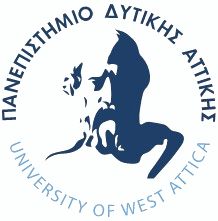 ΣΧΟΛΗ ΕΦΑΡΜΟΣΜΕΝΩΝ ΤΕΧΝΩΝ ΚΑΙ ΠΟΛΙΤΙΣΜΟΥΤΜΗΜΑ ΦΩΤΟΓΡΑΦΙΑΣ ΚΑΙΟΠΤΙΚΟΑΚΟΥΣΤΙΚΩΝ ΤΕΧΝΩΝΠΑΝΕΠΙΣΤΗΜΙΟ ΔΥΤΙΚΗΣ ΑΤΤΙΚΗΣΣΧΟΛΗ ΕΦΑΡΜΟΣΜΕΝΩΝ ΤΕΧΝΩΝ ΚΑΙ ΠΟΛΙΤΙΣΜΟΥΤΜΗΜΑ ΦΩΤΟΓΡΑΦΙΑΣ ΚΑΙΟΠΤΙΚΟΑΚΟΥΣΤΙΚΩΝ ΤΕΧΝΩΝΠΑΝΕΠΙΣΤΗΜΙΟ ΔΥΤΙΚΗΣ ΑΤΤΙΚΗΣΣΧΟΛΗ ΕΦΑΡΜΟΣΜΕΝΩΝ ΤΕΧΝΩΝ ΚΑΙ ΠΟΛΙΤΙΣΜΟΥΤΜΗΜΑ ΦΩΤΟΓΡΑΦΙΑΣ ΚΑΙΟΠΤΙΚΟΑΚΟΥΣΤΙΚΩΝ ΤΕΧΝΩΝΑΙΤΗΣΗ ΓΙΑ ΣΥΜΜΕΤΟΧΗ ΣΤΗ ΤΕΛΕΤΗ ΚΑΘΟΜΟΛΟΓΗΣΗΣΠΡΟΣΓΡΑΜΜΑΤΕΙΑ του Π.Μ.Σ. ΦΩΤΟΓΡΑΦΙΑ: ΕΡΕΥΝΑ ΚΑΙ ΜΕΘΟΔΟΛΟΓΙΑΟνοματεπώνυμο:………………………………………............……………………………………………………………………………...Πατρώνυμο: …………………………………………………………..Μητρώνυμο: …………………………………………………………..Δ/νση κατοικίας: …………………………………………………....………………………………………………………………………………..Παρακαλώ όπως με συμπεριλάβετε στην τελετή καθομολόγησης του ΠΜΣ με τίτλο: ΦΩΤΟΓΡΑΦΙΑ: ΕΡΕΥΝΑ ΚΑΙ ΜΕΘΟΔΟΛΟΓΙΑΤηλέφωνο: …………………………………………………………………………………………………………………………………………………E mail: ……………………………………………………………………..ΑΦΜ: ………………………………………………………………………ΔΟΥ: ………………………………………………………………………..Θέμα: Αίτηση για Συμμετοχή στη τελετή καθομολόγησης του ΠΜΣ με τίτλο ΦΩΤΟΓΡΑΦΙΑ: ΕΡΕΥΝΑ ΚΑΙ ΜΕΘΟΔΟΛΟΓΙΑΑιγάλεω, …………………………………………………………….